МУНИЦИПАЛЬНОЕ БЮДЖЕТНОЕ ДОШКОЛЬНОЕ ОБРАЗОВАТЕЛЬНОЕ УЧРЕЖДЕНИЕ ДЕТСКИЙ САД №1 «СКАЗКА» Г. ДАНИЛОВА ЯРОСЛАВСКОЙ ОБАЛАСТИОтчет по индивидуальному маршруту воспитателя  по методической теме «Воспитание нравственных качеств детей посредством русских народных сказок» на 2021 – 2022 учебный год                                                Воспитатель МБДОУ                                                          детского сада №1 «Сказка»                                            группы «Колобок»                                                                Куракина Любовь Васильевнаг. Данилов2022г.                                        «Сказки – блестящее, лучшее в мире золото,                                         то золото, что блестит огоньками в детских глазах,                                        звенит смехом из детских  уст и уст родителей» .                                                                                                Г.Х. Андерсен.           В  настоящее  время  мы  все  чаще  наблюдаем  примеры  детской  жестокости, агрессивности по отношению друг к другу, по отношению к близким людям. Под влиянием далеко не нравственных мультфильмов у детей искажены представления о нравственных качествах: о доброте, милосердии, справедливости. Зная возрастные особенности детей, я заметила, что не все дети умеют общаться друг  с  другом,  некоторые  проявляют  склонность  к  враждебности,  нежелания делиться игрушками, помочь товарищу в трудной ситуации. А именно с раннего возраста идет формирование и развитие нравственных качеств человека. Для  решения  данной  проблемы  я  выбрала  работу  по  ознакомлению  детей  с русскими  народными  сказками,  т.к.  считаю,  что  сказки  вошли  в  детский  быт малыша и по своей сущности сказка  вполне отвечает  природе маленького ребенка, близка его мышлению, представлению. Исходя из всего этого, я поставила перед собой  следующую цель.           Цель:  повышение своего теоретического уровня, профессионального мастерства и компетентности по нравственному воспитанию        А  для  достижения  цели  определила следующие задачи.         Задачи:проанализировать психолого-педагогическую литературу по данной проблеме в условиях реализации ФГОС ДОизучить игровые технологии в развитии нравственных качеств у детей дошкольного возраста;разработать и организовать систему работы по воспитанию нравственных качеств у детей  посредством русских народных сказок.составить подборку дидактических игр, заданий игрового содержания по развитию нравственного воспитания  детей дошкольного возраста;использовать разработанный материал в ООД по нравственному развитию с детьми дошкольного   возраста.создать развивающую предметно-пространственную образовательную среду, способствующей воспитанию нравственных качеств у детей посредством русских народных сказок.            Свою работу я разбила на три этапа: подготовительный, практический и обобщающий.          Этапы реализации задач.Подготовительный. Изучение психолого-педагогической  литературы:1.Н. Виноградова «Воспитание нравственных качеств дошкольника».2.В. Петерина «Воспитание культуры поведения у детей дошкольного возраста»3.Т.А. Шарыгина «Вежливые сказки»4.А.Ф. Островская «Беседы с родителями о нравственном воспитании дошкольника»5.Л.И. Божова «О нравственном развитии и воспитании детей» 1995г.          Составили план работы с детьми:Подбор художественной литературы (сказок) соответствующих возрасту детей.Разработка конспектов ООД с детьми.Чтение сказок с рассматриванием иллюстраций и обсуждением поступков героев.Проведение дидактических игр на материале известных сказок.Проведение бесед с детьми на темы хороших и плохих поступков.Проведение викторины по русским народным сказкам.Практический.          Свою работу я начала с подбора художественной литературы (сказок) соответствующих возрасту детей. Я собрала очень большую библиотеку русских народных сказок по этим возрастам  с иллюстрациями разных художников и начала знакомить детей со сказками. Самый распространенный метод – это чтение сказки воспитателем. Старалась детям читать выразительно, заворожительно, меняя интонацию голоса. Дети слушали меня с интересом, внимательно, переживали за героев сказки. Во время чтения книг учила детей аккуратности и бережному обращению с книгой. Следующий метод - это рассказывание сказки. Тоже старалась рассказать так, чтобы дети заслушались.           На закрепление знаний использовала рассматривание картинок, когда дети, глядя на иллюстрации, пересказывали сюжет сказок, задавала наводящие вопросы, на которые они отвечали, играли в дидактические игры такие как: «Расскажи по картинке», «Кто за кем», «Раскрась по описанию», «Собери из частей», «Репка на прищепках», «Герои сказок», «В мире сказок» и т.д.           Проводила беседы с детьми на темы: «Заболел друг», «Заболела бабушка», «Помогаю маме с младшим братом»,   которые побуждают детей проявлять заботу о людях, быть внимательными, чуткими.           Беседовала с детьми на темы хороших и плохих поступков, быть скромными, не хвастаться, не зазнаваться, как вести себя в гостях, как бы ты поступил, если бы... и т.д. Беседуя с детьми, побуждаю их думать и говорить, задавая  им по 2-3 вопроса, даю детям высказаться. Это позволяет мне понять, о чем дети думают, что знают из личного опыта.      Сказка не дает прямых наставлений детям типа «Слушайся родителей», «Уважай старших», но в ее содержании всегда заложен урок, который дети должны понять с нашей помощью. Например, в сказке «Кот, петух и лиса» -кот изображен  героем. Он трудолюбив, рассудительный, не оставляет товарища в беде. Сказка «Репка» - учит быть дружными, трудолюбивыми, «Маша и медведь» -предостерегает, сто в лес одним ходить нельзя, можно попасть в беду. Сказки «Теремок» и «Зимовье» - учат дружить, что вместе –сила и победа. «У страха глаза велики» высмеивают страх и трусость. А в сказках «Крошечка – «Морозко», «Царевна – лягушка» - трудолюбие вознаграждается. В сказках обязательно учат бороться со злом, а  добро всегда побеждает.           Так же в работе мне хорошо помогает ноутбук по которому мы смотрим мультфильмы русских народных сказок.           Провела занятия с детьми на темы: «Путешествие по русским народным сказкам», «Пирожки для бабушки и дедушки», «Построим дом для лисички», «Кувшин для журавля», «Укрась тарелочку для лисы», «Корзиночка для бобов», «Строим теремок»          Пополнила театральный уголок  масками, пальчиковыми и кукольными театрами, ложками для театра. Пробуем сами сочинять сказки и у детей неплохо получается. Показываем  самостоятельно кукольные театры и игры драматизации по русским народным сказкам, правда не всегда все получается, но мы не огорчаемся, учимся.           Провела с детьми викторины по сказкам, выставки детских работ «Мой любимый сказочный герой», «Моя любимая сказка», «Мой любимый и не любимый герой сказки».           Играем с детьми в подвижные игры «У медведя во бору», «Гуси-лебеди» и др.          Работа по предметно-развивающей среде.Изготовление героев сказки детьми.Пополнить библиотеку русскими народными сказками с иллюстрациями разных художников.Пополнить уголок ряженья масками, костюмами для самостоятельной игрыПополнить кукольные, настольные театры.          Работа с родителями:Анкета для родителей  «Нравственное воспитание дошкольников в семье»Проведение консультаций «Как подружить ребёнка с книгой», «Сказки могут справиться с детским непослушанием»,  «Как и для чего читать детям сказки», «Роль сказки в развитии детей», «Почитай мне сказку мама».Проведение родительского собрания  «Практические методы и приёмы духовно-нравственного воспитания детей».Совместное творчество родителей и детей (рисунки, поделки героев сказки).Рубрика в уголок «Сказка в жизни ребенка», «Как и когда, рассказывать сказки», «Читаем и играем»Выставка детских рисунков по сказкамПроведение этических бесед на темы: «Добрые дела», «Традиции нашей семьи», «Любимый театр нашей семьи».           Обобщающий.           Результат:Дети научились понимать смысл сказокОтличать добро от зла, хорошо или плохо, можно или нельзяДети стали менее застенчивы, не боясь выбирают любую рольПроизошло взаимопонимание, благодаря совместной работе детей и родителейУлучшилось взаимопонимание с родителями, они начали принимать участие в праздниках, выставках, родительские собрания стали проходить в более теплой обстановке.          ВЫВОД: Ценность сказок заключается в их влиянии на всестороннее развитие ребенка, а в особенности на нравственное воспитание. Сказки внушают уверенность в торжестве правды, победе добра над злом. Чтобы ребенок вырос хорошим человеком, с ним необходимо работать, начиная с раннего возраста. Сказки помогают возрождать в людях духовность, милосердие, гуманность.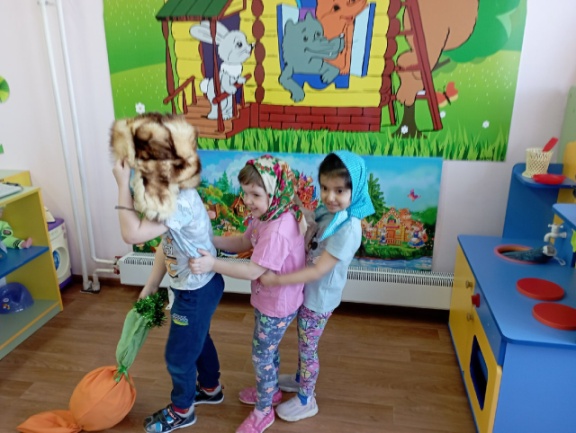 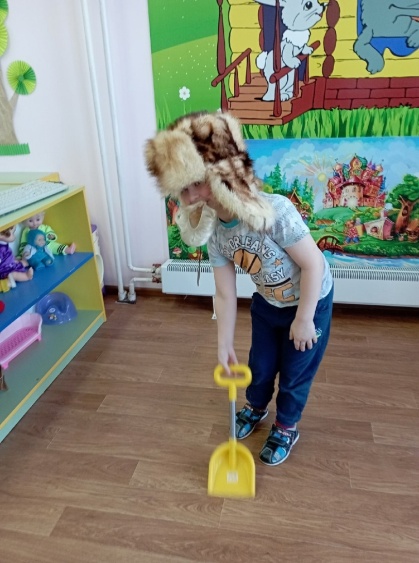 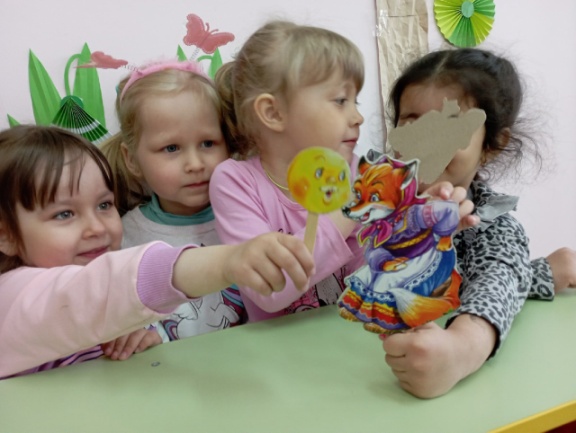 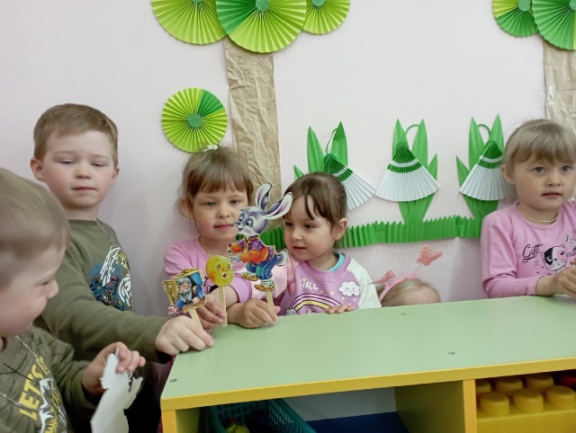 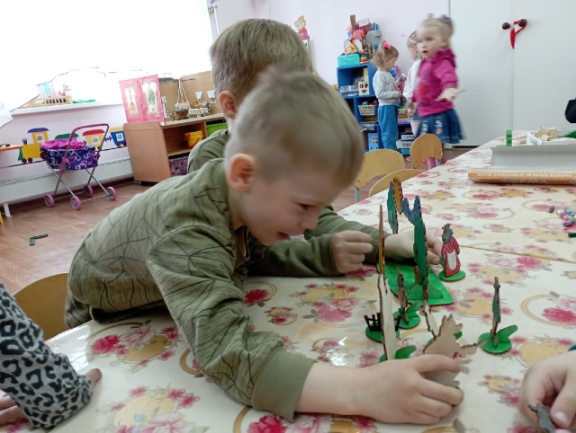 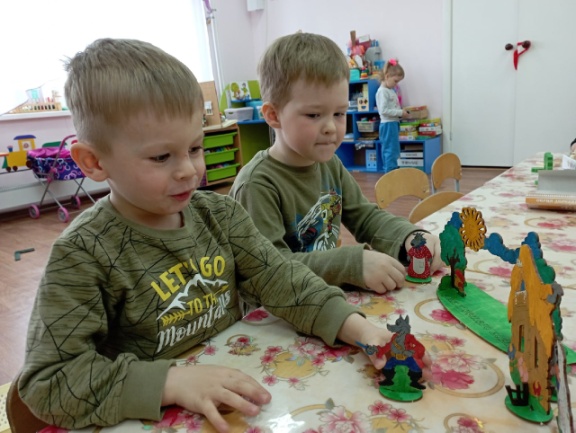 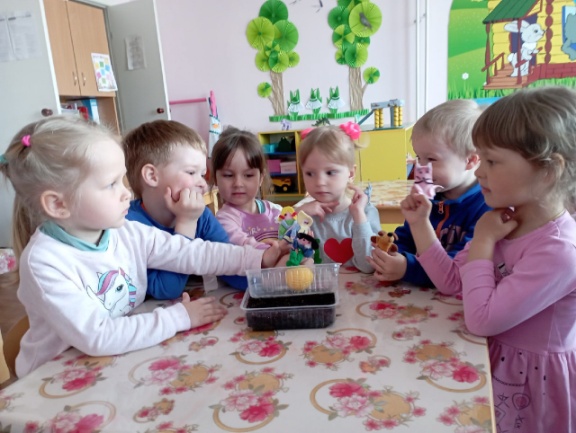 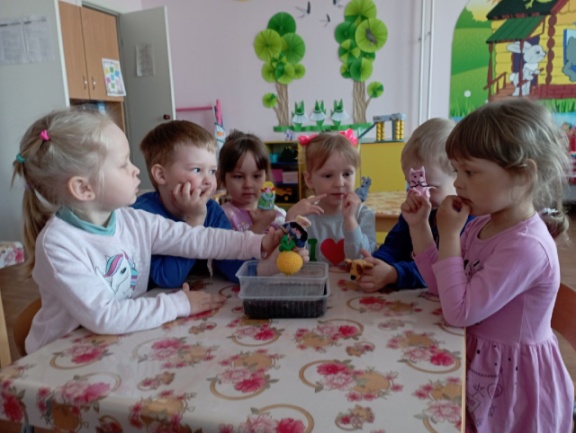 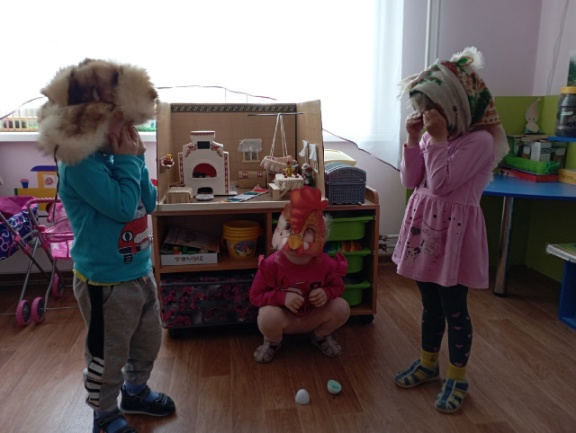 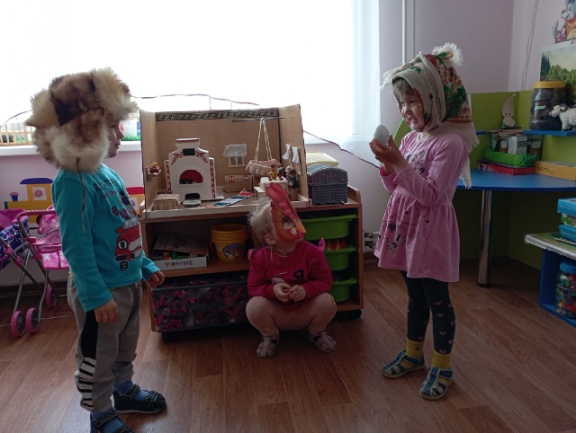 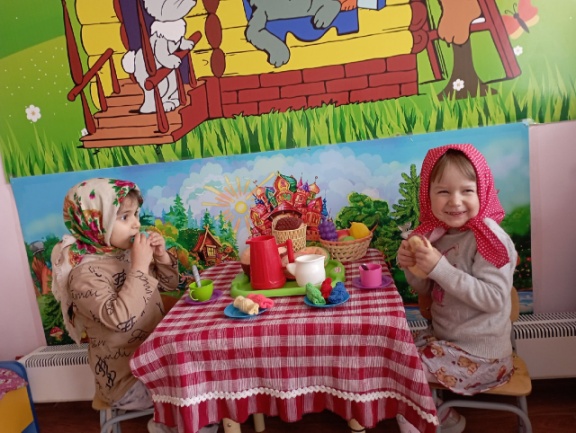 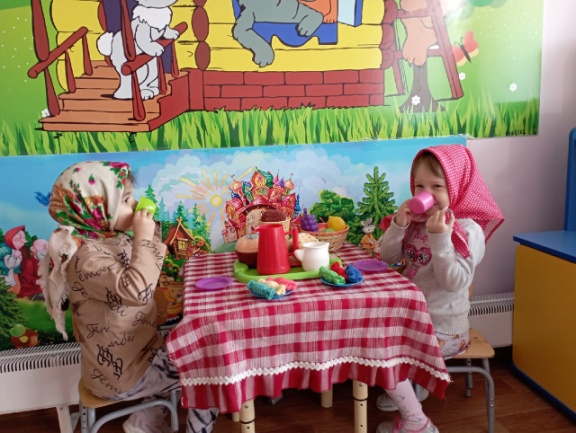 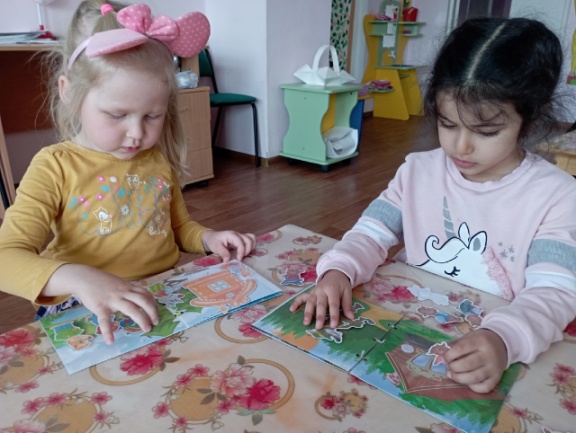 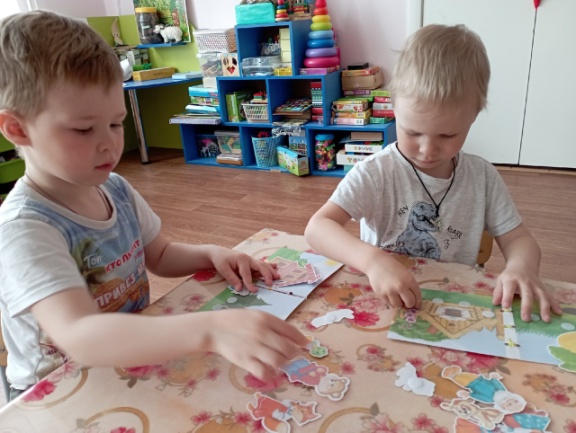 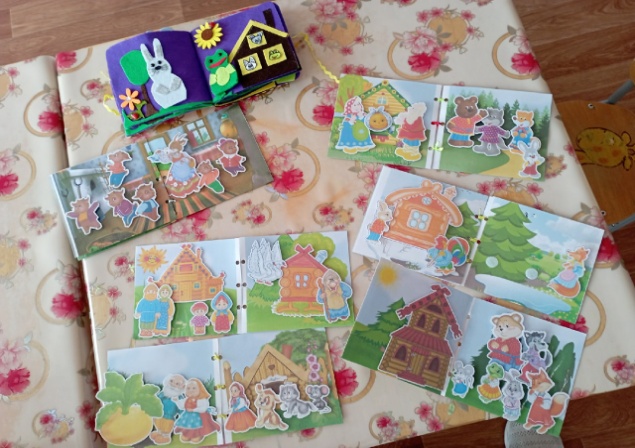 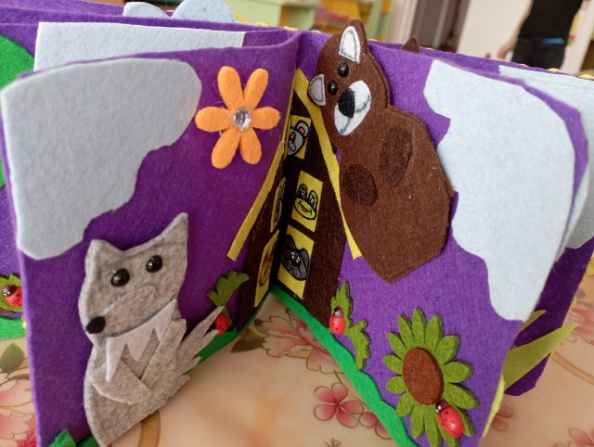 